Pour sélectionner les stages :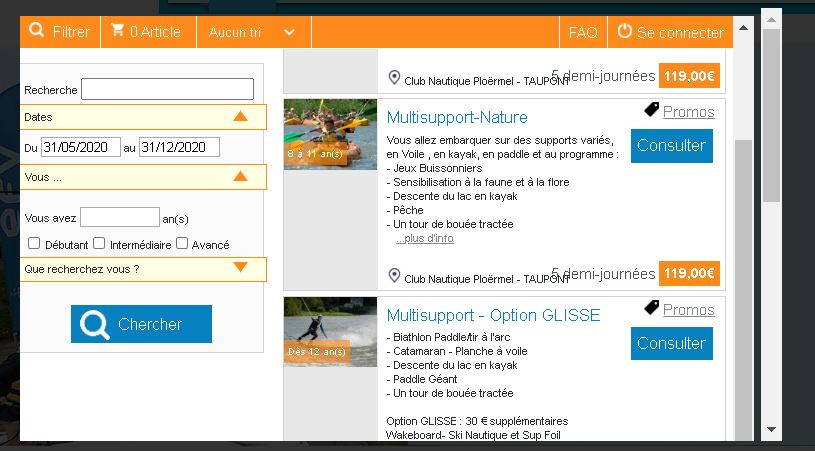 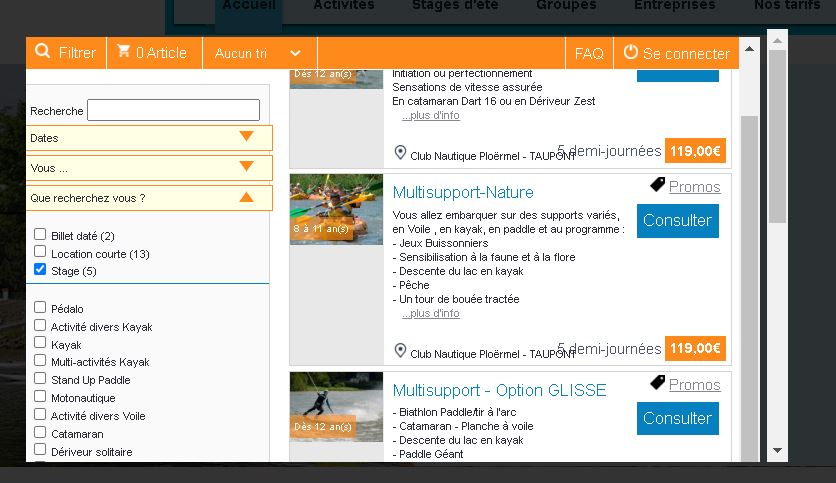 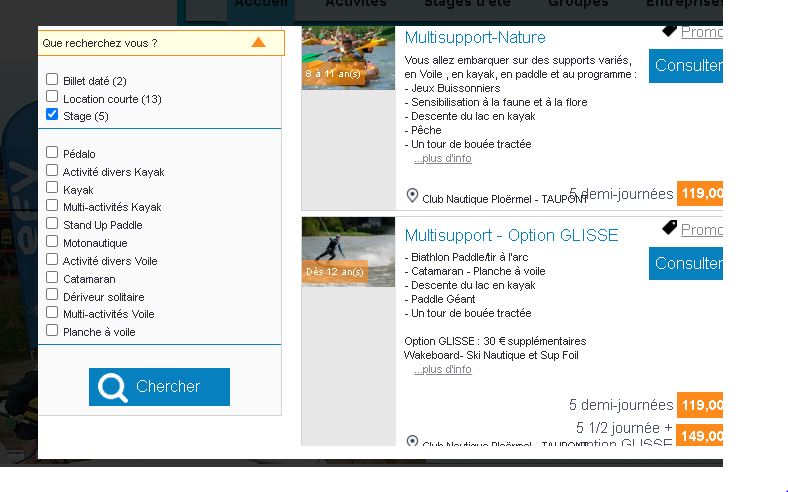 